ПТИЦКАЯ СРЕДНЯЯ ОБЩЕОБРАЗОВАТЕЛЬНАЯ ШКОЛА, ФИЛИАЛ МУНИЦИПАЛЬНОГО АВТОНОМНОГО ОБЩЕОБРАЗОВАТЕЛЬНОГО УЧРЕЖДЕНИЯ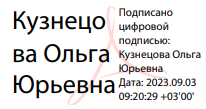 ШИШКИНСКАЯ СРЕДНЯЯ ОБЩЕОБРАЗОВАТЕЛЬНАЯ ШКОЛАВАГАЙСКОГО РАЙОНА ТЮМЕНСКОЙ ОБЛАСТИРабочая программа  по учебному предмету «География», 11 класс на 2023-2024 учебный годПрограмму составил(а):Утяшева Л.Г., учитель географии, первая квалификационная категорияс.Птицкое, 2023г1.Планируемые результаты освоения учебного предметаГеография 11 класс

Рабочая программа направлена на формирование личностных, метапредметных и предметных результатов, реализацию системно-деятельностного подхода в организации образовательных отношений как отражение требований ФГОС .Личностные результаты:российская гражданская идентичность, патриотизм, уважение к своему народу, чувства ответственности перед Родиной, гордости за свой край, свою Родину, своё прошлое и настоящее многонационального народа России, уважение государственных символов (герб, флаг, гимн); гражданская позиция как активного и ответственного члена российского общества, осознающего свои конституционные права и обязанности, уважающего закон и правопорядок, обладающего чувством собственного достоинства, осознанно принимающего традиционные национальные и общечеловеческие гуманистические и демократические ценности;готовность к служению Отечеству, его защите;сформированность мировоззрения, соответствующего современному уровню развития науки и общественной практики, основанного на диалоге культур, а также различных форм общественного сознания, осознание своего места в поликультурном мире;сформированность основ саморазвития и самовоспитания в соответствии с общечеловеческими ценностями и идеалами гражданского общества;толерантное осознание и поведение в поликультурном мире, находить общие цели и сотрудничать для их достижения;навыки сотрудничества а образовательной, общественно полезной, учебно-исследовательской, проектной и других видах деятельности;нравственное сознание и поведение на основе усвоения общечеловеческих ценностей;готовность и способность к образованию как условию успешной профессиональной и общественной деятельности;эстетическое отношение к миру;принятие и реализация ценностей здорового и безопасного образа жизни;бережное, ответственное и компетентное отношение к физическому и психологическому здоровью, как собственному, так и других людей, умение оказывать первую помощь;осознанный выбор будущей профессии и возможностей реализации собственных жизненных планов;сформированность экологического мышления, приобретение опыта эколого-направленной деятельности;ответственное отношение к созданию семьи на основе осознанного принятия ценностей семейной жизни.Метапредметные результаты:умение самостоятельно определять цели деятельности и составлять планы деятельности, выбирать успешные стратегии в различных ситуациях;умение продуктивно общаться и взаимодействовать в процессе совместной деятельности, эффективно разрешать конфликты;владение навыками познавательной, учебно-исследовательской и проектной деятельности, применению различных методов познания;готовность и способность к самостоятельной информационно-познавательной деятельности, критически оценивать и интерпретировать информацию, получаемую из различных источников;умение получать назначение и функции различных социальных институтов;умение самостоятельно оценивать и принимать решения, определяющие стратегию поведения, с учётом гражданских и нравственных ценностей;владение языковыми средствами – умение ясно, логично и точно излагать свою точку зрения, использовать адекватные языковые средства;владение навыками познавательной рефлексии как осознание совершаемых действий и мыслительных процессов.Предметные результаты.владение представлениями о современной географической науке, её участии в решении важнейших проблем человечества;владение географическим мышлением для определения географических аспектов природных, социально-экономических и экологических процессов и проблем;сформированность процессов комплексных социально ориентированных географических знаний о закономерностях развития природы, особенностях процессов, протекающих в географическом пространстве;владение умениями проведения наблюдений за отдельными географическими объектами, их изменениями  в результате природных и антропогенных воздействий;владение умениями использовать карты разного содержания для выявления закономерностей и тенденций;владение умениями географического анализа и интерпретации разнообразной информации;владение умениями применять географические знания для объяснения и оценки разнообразия явлений и процессов, адаптации к изменению её условий;сформированность представлений и знаний об основных проблемах взаимодействия природы и общества, о природных и социально-экономических аспектах экологических проблем.2.Содержание учебного предмета11 классТема 7. Политическая карта мира (2 часа) Содержание темы Политическая карта мира. Территория и границы страны. Формирование политической карты мира. Историко-географические регионы мира и международные организации. Основные образовательные идеи • Формирование политической карты — длительный исторический процесс. • Изменения на политической карте носят количественный и качественный характер. • Регион — группа стран, имеющих определённые черты сходства исторического развития, природных условий, населения и хозяйственной жизни. Практическая работа Составление таблицы «Государственный строй стран современного мира».Тема 8. Зарубежная Европа (6 часов) Содержание темы Состав и географическое положение Зарубежной Европы. Политико-географическое (геополитическое) положение. Природные ресурсы Зарубежной Европы. Демографическая ситуация в Зарубежной Европе. Национальный и религиозный состав населения. Обострение межнациональных противоречий в ряде стран. Особенности расселения, географии городов. Уровни и темпы урбанизации. Крупнейшие городские агломерации Зарубежной Европы. Хозяйственные различия между странами. Центральная ось развития. Главные отрасли промышленности. Крупнейшие районы и центры добывающих и обрабатывающих отраслей. Субрегионы Зарубежной Европы: Северная, Средняя, Южная и Восточная Европа — их природная, культурная и хозяйственная специфика. Федеративная Республика Германия. Краткая историческая справка. Территория, границы, положение. Государственный строй. Природные условия и ресурсы. Особенности населения. Особенности расселения, крупнейшие города. Место Германии в мировой 21 экономике. Структура и география промышленности и сельского хозяйства. Особая роль машиностроения и химической промышленности. Основные образовательные идеи • Зарубежная Европа — один из важнейших мировых центров цивилизации, науки и культуры. • Зарубежная Европа — высокоразвитый регион, хотя почти лишённый природных ресурсов. • Федеративная Республика Германия — экономический лидер Зарубежной Европы. Практические работы • Обозначение на контурной карте границ субрегионов Зарубежной Европы. • Разработка маршрута туристической поездки по странам Зарубежной Европы.Тема 9. Зарубежная Азия (8 часов) Содержание темы Общая характеристика региона. Территория, границы, положение, состав региона. Большие различия между странами. Природные условия, их контрастность, неравномерность распределения ресурсов. Население: численность и особенности воспроизводства. Сложный этнический состав. Азия — родина трёх мировых религий. Размещения населения и процессы урбанизации. Общая характеристика отраслей промышленности и сельского хозяйства стран Зарубежной Азии. Уровень хозяйственного развития и международная специализация стран. Субрегионы Зарубежной Азии: Северо-Западная, Центральная, Восточная, Южная и Юго-Восточная Азия. Природная, культурная и хозяйственная специфика субрегионов. Китайская Народная Республика. Краткая историческая справка. Территория, границы, положение. Природные ресурсы. Специфика населения. Особенности расселения, крупнейшие города. Хозяйство Китая: достижения и проблемы. Китай как растущий центр мирового хозяйства. Характеристика отраслевой структуры и география отраслей хозяйства. Основные образовательные идеи • Зарубежная Азия — крупнейший по площади и по численности населения регион мира. • Зарубежная Азия — регион со множеством очагов как внутренней, так и внешней напряжённости. • Зарубежная Азия — регион, контрастный в природном, культурном и хозяйственном отношении. • Китай — новый растущий центр мирового хозяйства. Практические работы • Сравнительная характеристика экономико-географического положения двух стран Зарубежной Азии. • Обозначение на контурной карте границ субрегионов Зарубежной Азии. • Разработка маршрута туристической поездки по странам Зарубежной Азии.Тема 10. Англо-Америка (2 часа) Содержание темы Канада. Краткая историческая справка. Основные черты её экономико-географического положения, государственного строя, природы, населения и хозяйства. Богатство природно-ресурсного потенциала. Место Канады в мировом хозяйстве. Взаимозависимость экономики Канады и США. Соединённые Штаты Америки. Краткая историческая справка. Территория, границы, положение. Государственный строй. Численность и воспроизводство населения. Специфика этнического и религиозного состава. Роль иммиграции в формировании населения. Основные черты размещения населения. Урбанизация в США. Главные города. Хозяйство США. Природные предпосылки для развития промышленности. Основные отрасли промышленности и их география. Основные образовательные идеи • Канада — одна из богатейших в природно-ресурсном отношении стран мира, экономика которой практически срослась с экономикой США. • Богатые природные ресурсы — основа экономики СШАТема 11. Латинская Америка (4 часа) Содержание темы Состав и географическое положение Латинской Америки. Политико-географическое (геополитическое) положение Латинской Америки. Природные ресурсы Латинской Америки. Население и хозяйство Латинской Америки. Субрегионы Латинской Америки. Андские страны. Страны бассейна Амазонки и ЛаПлатской низменности. Центральная Америка и Вест-Индия. Мексика. Федеративная Республика Бразилия. Основные образовательные идеи • Латинская Америка — относительно однородный и спокойный регион мира, делающий большие успехи в экономическом развитии. • Бразилия — один из лидеров мира развивающихся стран. Практическая работа Составление картосхемы «Природные ресурсы субрегионов Латинской Америки». Тема 12. Африка (6 часов) Содержание темы Состав и географическое положение Африки. Политико-географическое (геополитическое) положение Африки. Природные ресурсы Африки. Население и хозяйство Африки. Субрегионы Африки: Северная, Западная, Центральная, Восточная и Южная Африка. Основные образовательные идеи • Африка — наименее благополучный регион мира, большинство стран которого относится к группе беднейших. • ЮАР — экономический лидер Африки, единственная экономически развитая страна Африки. Практические работы • Оценка ресурсного потенциала одной из африканских стран по картам школьного атласа. • Подбор рекламно-информационных материалов для обоснования деятельности туристической фирмы в одном из субрегионов Африки. Тема 13. Австралия и Океания (3 часа) Австралия. Краткая историческая справка. Территория, границы, положение. Политическая карта. Государственный строй. Богатство природных ресурсов и нехватка воды. Хозяйственная оценка природных условий и ресурсов. Особенности воспроизводства, состава и размещения населения. Мигранты. Место в мировом хозяйстве, главные отрасли специализации. Международные экономические связи. Океания. Краткая характеристика географической специфики, природных ресурсов, особенностей населения и хозяйственного развития. Основные образовательные идеи • Огромное значение горнодобывающей промышленности говорит об Австралии как о стране переселенческого капитализма. • Океания — один из последних почти не тронутых цивилизацией регионов мира. Практическая работа Характеристика природно-ресурсного потенциала Австралии по картам атласа. Тема 14. Заключение (3 часа) Содержание темы Россия и современный мир. Экономико-географическая история России. Краткая характеристика современного хозяйства. Основная образовательная идея • Россия издавна включена в систему международных экономических отношений, хотя её роль в мировом хозяйстве менялась. 23 Практическая работа Анализ материалов, опубликованных в средствах массовой информации, характеризующих место России в современном мире. 
3.Тематическое планирование с указанием количества часов, отводимых на освоение каждой темы 
11 классРАССМОТРЕНО
на педагогическом совете протокол № 1 от 30.08.2023гСОГЛАСОВАНОс Управляющим СоветомПротокол №1от 30.08.2023гУТВЕРЖДЕНО
приказом  и.о.директора школы
________Карелин М.А.Приказ № 55-од от 30.08.2023гНаименование раздела/ кол-во часов Номер урока Тема урока/количество часов Тема урока/количество часовНаименование раздела/ кол-во часов Номер урока Тема урока/количество часов Тема урока/количество часов. Политическая карта мира (2 часа)Что такое политическая карта мира?  Пр.р: Составление   таблицы «Государственный строй стран современного мира»1чРегионы мира и международные организации1чЗарубежная Европа (6 часов)Состав, географическое положение и природные ресурсы Зарубежной Европы.1чНаселение и хозяйство Зарубежной Европы.1чСубрегионы Европы. Пр.р: «Обозначение на контурной карте границ субрегионов Европы»1чФедеративная республика Германия. РК. Место Тюменской области во взаимоотношениях со странами Восточной Европы»1чПр.р: «Разработка маршрута туристической поездки по странам Европы»1чОбобщение по теме «Зарубежная Европа»1чЗарубежная Азия (8 часов)Состав, географическое положение и природные ресурсы Зарубежной Азии1чНаселение и хозяйство Зарубежной Азии.1чСубрегионы Азии: Юго-Западная и Центральная Азия.1чСубрегионы Азии:Восточная, Южная и Юго-Восточная Азия Пр.р:  «Обозначение на контурной карте границ субрегионов Азии»1чКитайская Народная Республика. РК. Проект  «Китай. Дацин  город побратим  Тюмени»1чПр.р: «Сравнительная характеристика экономико-географического положения двух стран Азии»1чПр.р: «Разработка маршрута туристической поездки по странам Азии»1чОбобщение по теме «Зарубежная Азия»1чАнгло-Америка (2 часа)Канада. Географическое положение, ресурсы и население.1чСоединенные Штаты Америки. РК. «Возможные пути решения проблем  коренных жителей Крайнего Севера Тюменской области и Аляски»1чЛатинская Америка (4 часа)Состав, географическое положение, и ресурсы Латинской Америки.1чНаселение и хозяйство Латинской Америки.1чСубрегионы Латинской Америки. Пр.р:  Составление картосхемы «Природные ресурсы субрегионов Латинской Америки»1чФедеративная Республика Бразилия. Обобщение по теме «Америка»1чАфрика (6 часов)Состав, географическое положение и ресурсы Африки.  Пр.р: «Оценка ресурсного потенциала одной из африканских стран»1чНаселение и хозяйство Африки1чСубрегионы Африки.1чЮжно-Африканская Республика.1чПр.р: «Подбор рекламно-информационных материалов для обоснования деятельности туристической фирмы в одном из субрегионов Африки»1чОбобщение по теме «Африка»1чАвстралия и Океания (3 часа)Австралия.  Пр.р: «Характеристика природно-ресурсного потенциала Австралии по картам атласа», 1чОкеания1чОбобщение по теме «Австралия и Океания»,1чЗаключение (3 часа)Россия и современный мир1чПр.р:  «Анализ материалов, опубликованных в средствах массовой информации, характеризующих место России в современном мире»1чИтоговая контрольная работа,1ч